VIJAYA BANK RETIREES’ ASSOCIATION( Regd)Affiliated to AIBRF   *    Regd. Office: KochiCentral Office: No. 83, 5th Cross, Malleshawaram, Bangalore-560003.22/8/2016THE MANAGING DIRECTOR AND CEOVIJAYA BANK, HEAD OFFICE, BANGALORE.Dear Sir,CONSTITUTION OF GRIEVANCE REDRESSAL COMMITTEEWe once again thank you for all the encouraging announcements made by you during the Inaugural session of 4th  All India Conference of our Association, held at Bangalore on 19th February, 2016.While your announcement in the matter of Medical Aid is implemented for which we remain ever grateful to you, your important announcement regarding constitution of a Grievance Redressal Committee for Retirees, is not yet constituted.We have reminded the Personnel department about this, but the committee is not constituted.We hereby request you to kindly  do the needful in the matter.Truly Yours’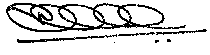 (K.VISHWANATH NAIK)GENERAL SECRETARY